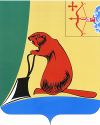 АДМИНИСТРАЦИЯ ТУЖИНСКОГО МУНИЦИПАЛЬНОГО РАЙОНА КИРОВСКОЙ ОБЛАСТИАДМИНИСТРАЦИЯ ТУЖИНСКОГО МУНИЦИПАЛЬНОГО РАЙОНА КИРОВСКОЙ ОБЛАСТИАДМИНИСТРАЦИЯ ТУЖИНСКОГО МУНИЦИПАЛЬНОГО РАЙОНА КИРОВСКОЙ ОБЛАСТИАДМИНИСТРАЦИЯ ТУЖИНСКОГО МУНИЦИПАЛЬНОГО РАЙОНА КИРОВСКОЙ ОБЛАСТИАДМИНИСТРАЦИЯ ТУЖИНСКОГО МУНИЦИПАЛЬНОГО РАЙОНА КИРОВСКОЙ ОБЛАСТИПОСТАНОВЛЕНИЕПОСТАНОВЛЕНИЕПОСТАНОВЛЕНИЕПОСТАНОВЛЕНИЕПОСТАНОВЛЕНИЕ14.06.2019№196пгт Тужапгт Тужапгт ТужаО внесении изменений в постановление администрации Тужинского муниципального района от 20.04.2017 № 123О внесении изменений в постановление администрации Тужинского муниципального района от 20.04.2017 № 123О внесении изменений в постановление администрации Тужинского муниципального района от 20.04.2017 № 123О внесении изменений в постановление администрации Тужинского муниципального района от 20.04.2017 № 123О внесении изменений в постановление администрации Тужинского муниципального района от 20.04.2017 № 123Администрация Тужинского муниципального района ПОСТАНОВЛЯЕТ:1. Внести в постановление администрации Тужинского муниципального района от 20.04.2017 № 123 «О комиссии по предупреждению и ликвидации чрезвычайных ситуаций и обеспечению пожарной безопасности Тужинского муниципального района» следующие изменения:1.1. Включить в состав комиссии Багаева Эдуарда Николаевича - директора КОГАУ СО «Межрайонный комплексный центр социального развития обслуживания населения в Тужинском районе» по согласованию;1.2. Включить в состав комиссии Захарова Павла Васильевича – главу Грековского сельского поселения Тужинского района Кировской области;1.3. Включить в состав комиссии Игитова Александра Анатольевича - главу Пачинского сельского поселения Тужинского района Кировской области;1.4. Включить в состав комиссии Оносова Евгения Валерьевича – главу Михайловского сельского поселения Тужинского района Кировской области;1.5. Включить в состав комиссии Тохтеева Германа Николаевича – главу Ныровского сельского поселения Тужинского района Кировской области; 1.6. Включить в состав комиссии Шалагину Анну Анатольевну – начальник отдела КОГКУ «Межрайонное управление социальной защиты населения в Яранском районе» по согласованию.2. Опубликовать настоящее постановление в бюллетене муниципальных нормативных правовых актов органов местного самоуправления Тужинского муниципального района Кировской области.Администрация Тужинского муниципального района ПОСТАНОВЛЯЕТ:1. Внести в постановление администрации Тужинского муниципального района от 20.04.2017 № 123 «О комиссии по предупреждению и ликвидации чрезвычайных ситуаций и обеспечению пожарной безопасности Тужинского муниципального района» следующие изменения:1.1. Включить в состав комиссии Багаева Эдуарда Николаевича - директора КОГАУ СО «Межрайонный комплексный центр социального развития обслуживания населения в Тужинском районе» по согласованию;1.2. Включить в состав комиссии Захарова Павла Васильевича – главу Грековского сельского поселения Тужинского района Кировской области;1.3. Включить в состав комиссии Игитова Александра Анатольевича - главу Пачинского сельского поселения Тужинского района Кировской области;1.4. Включить в состав комиссии Оносова Евгения Валерьевича – главу Михайловского сельского поселения Тужинского района Кировской области;1.5. Включить в состав комиссии Тохтеева Германа Николаевича – главу Ныровского сельского поселения Тужинского района Кировской области; 1.6. Включить в состав комиссии Шалагину Анну Анатольевну – начальник отдела КОГКУ «Межрайонное управление социальной защиты населения в Яранском районе» по согласованию.2. Опубликовать настоящее постановление в бюллетене муниципальных нормативных правовых актов органов местного самоуправления Тужинского муниципального района Кировской области.Администрация Тужинского муниципального района ПОСТАНОВЛЯЕТ:1. Внести в постановление администрации Тужинского муниципального района от 20.04.2017 № 123 «О комиссии по предупреждению и ликвидации чрезвычайных ситуаций и обеспечению пожарной безопасности Тужинского муниципального района» следующие изменения:1.1. Включить в состав комиссии Багаева Эдуарда Николаевича - директора КОГАУ СО «Межрайонный комплексный центр социального развития обслуживания населения в Тужинском районе» по согласованию;1.2. Включить в состав комиссии Захарова Павла Васильевича – главу Грековского сельского поселения Тужинского района Кировской области;1.3. Включить в состав комиссии Игитова Александра Анатольевича - главу Пачинского сельского поселения Тужинского района Кировской области;1.4. Включить в состав комиссии Оносова Евгения Валерьевича – главу Михайловского сельского поселения Тужинского района Кировской области;1.5. Включить в состав комиссии Тохтеева Германа Николаевича – главу Ныровского сельского поселения Тужинского района Кировской области; 1.6. Включить в состав комиссии Шалагину Анну Анатольевну – начальник отдела КОГКУ «Межрайонное управление социальной защиты населения в Яранском районе» по согласованию.2. Опубликовать настоящее постановление в бюллетене муниципальных нормативных правовых актов органов местного самоуправления Тужинского муниципального района Кировской области.Администрация Тужинского муниципального района ПОСТАНОВЛЯЕТ:1. Внести в постановление администрации Тужинского муниципального района от 20.04.2017 № 123 «О комиссии по предупреждению и ликвидации чрезвычайных ситуаций и обеспечению пожарной безопасности Тужинского муниципального района» следующие изменения:1.1. Включить в состав комиссии Багаева Эдуарда Николаевича - директора КОГАУ СО «Межрайонный комплексный центр социального развития обслуживания населения в Тужинском районе» по согласованию;1.2. Включить в состав комиссии Захарова Павла Васильевича – главу Грековского сельского поселения Тужинского района Кировской области;1.3. Включить в состав комиссии Игитова Александра Анатольевича - главу Пачинского сельского поселения Тужинского района Кировской области;1.4. Включить в состав комиссии Оносова Евгения Валерьевича – главу Михайловского сельского поселения Тужинского района Кировской области;1.5. Включить в состав комиссии Тохтеева Германа Николаевича – главу Ныровского сельского поселения Тужинского района Кировской области; 1.6. Включить в состав комиссии Шалагину Анну Анатольевну – начальник отдела КОГКУ «Межрайонное управление социальной защиты населения в Яранском районе» по согласованию.2. Опубликовать настоящее постановление в бюллетене муниципальных нормативных правовых актов органов местного самоуправления Тужинского муниципального района Кировской области.Администрация Тужинского муниципального района ПОСТАНОВЛЯЕТ:1. Внести в постановление администрации Тужинского муниципального района от 20.04.2017 № 123 «О комиссии по предупреждению и ликвидации чрезвычайных ситуаций и обеспечению пожарной безопасности Тужинского муниципального района» следующие изменения:1.1. Включить в состав комиссии Багаева Эдуарда Николаевича - директора КОГАУ СО «Межрайонный комплексный центр социального развития обслуживания населения в Тужинском районе» по согласованию;1.2. Включить в состав комиссии Захарова Павла Васильевича – главу Грековского сельского поселения Тужинского района Кировской области;1.3. Включить в состав комиссии Игитова Александра Анатольевича - главу Пачинского сельского поселения Тужинского района Кировской области;1.4. Включить в состав комиссии Оносова Евгения Валерьевича – главу Михайловского сельского поселения Тужинского района Кировской области;1.5. Включить в состав комиссии Тохтеева Германа Николаевича – главу Ныровского сельского поселения Тужинского района Кировской области; 1.6. Включить в состав комиссии Шалагину Анну Анатольевну – начальник отдела КОГКУ «Межрайонное управление социальной защиты населения в Яранском районе» по согласованию.2. Опубликовать настоящее постановление в бюллетене муниципальных нормативных правовых актов органов местного самоуправления Тужинского муниципального района Кировской области.И.о. главы Тужинского                                              муниципального района    Л.В. БледныхИ.о. главы Тужинского                                              муниципального района    Л.В. БледныхИ.о. главы Тужинского                                              муниципального района    Л.В. БледныхИ.о. главы Тужинского                                              муниципального района    Л.В. Бледных